„Proiect cofinanțat din Fondul Social European prin Programul Operațional Capacitate Administrativă”                         							                      APROBAT, 							    		Coordonator de proiect,							    		   Ecaterina ALEXOAEICAIET DE SARCINIprivind achiziţia de  echipamente IT necesare implementării proiectului“Noi instrumente pentru strategia națională privind educația continua a adulților din România - Edu-C-Ad” cod 136584, SIPOCA 867 – reluare LOT 1INFORMATII GENERALEAutoritatea contractantă: ȘCOALA NAȚIONALĂ DE STUDII POLITICE ȘI ADMINISTRATIVE cu sediul în București, str. Povernei nr. 6, sector 1;Informatii despre proiect: Scoala Nationala de Studii politice si Administrative (SNSPA) implementeaza, in calitate de Partener al Ministerului Educației derulează proiectul „Noi instrumente pentru strategia națională privind educația continua a adulților din România - Edu-C-Ad”, cod 136584, SIPOCA 867.Prin prezenta documentație de atribuire, SNSPA invită operatorii economici interesați să depună o oferta pentru achiziția publică „Achiziția de echipamente IT necesare desfăşurarii activităţilor în cadrul proiectului „Noi instrumente pentru strategia națională privind educația continua a adulților din România - Edu-C-Ad”, cod 136584, SIPOCA 867”.Prezentul caiet de sarcini face parte integranta din documentatia pentru elaborarea si prezentarea ofertei si constituie ansamblul cerintelor pe baza carora se elaboreaza de catre fiecare ofertant propunerea tehnica si financiara.  Caietul de Sarcini, precum si Documentatia de atribuire, pot fi descarcate sau consultate de pe pagina de internet http://snspa.ro sau, la cerere, se poate transmite prin e-mail. Caietul de sarcini face parte integrantă din documentaţia de atribuire a contractului  și constituie ansamblul cerinţelor pe baza cărora se elaborează de către fiecare operator economic propunerea tehnică și cea financiară. Caietul de sarcini conţine in mod obligatoriu, specificaţii tehnice si totodată indicaţii privind regulile de bază care trebuie respectate astfel încât potenţialii operatori economici să elaboreze propunerea tehnică corespunzător cu necesităţile autorităţii contractante.Cerinţele impuse vor fi considerate ca fiind minimale si obligatorii.În acest sens orice ofertă prezentată, care se abate de la prevederile Caietului de sarcini, va fi luată în considerare, dar numai în măsura în care propunerea tehnică presupune asigurarea unui nivel calitativ superior cerinţelor minimale din Caietul de sarcini. Ofertarea de produse cu caracteristici tehnice inferioare celor prevăzute în caietul de sarcini atrage respingerea ofertei ca neconformă.În caz de neconcordanţă, specificaţiile oficiale publicate de producătorul echipamentului/produsului (valabile la data ofertei, pentru produsele oferite) vor fi considerate ca referinţă, iar conţinutul acestora primează asupra detaliilor tehnice ale ofertei. Oferta tehnică va fi însoţită de materialul documentar ce va dovedi caracteristicile fiecărui produs (prospecte, file de catalog, certificate de test, literatura de specialitate, desene, articole, publicaţii - documentele vor fi prezentate in Original sau copie cu mentiunea „conform cu originalul). De asemenea, va fi inclusă o descriere detaliată a caracteristicilor/performanţelor produselor oferite.Ofertantul are obligaţia să declare codul produsului, fisa tehnica a produsului si denumirea producătorilor echipamentelor incluse în ofertă.OBIECTUL ACHIZIŢIEI:Autoritatea Contractanta solicita prezentarea ofertei privind furnizarea următoarelor echipamente IT, după cum urmează:DETALIEREA PRODUSELOR Specificaţiile tehnice care indică o anumită origine, sursă, producţie, un procedeu special, o marcă de fabrică sau de comerţ, un brevet de invenţie, o licenţă de fabricaţie, sunt mentionate doar pentru identificarea cu uşurinţă a tipului de produs şi NU au ca efect favorizarea sau eliminarea anumitor operatori economici sau a anumitor produse. Aceste specificaţii vor fi considerate ca având menţiunea de « sau echivalent ».SPECIFICAȚII TEHNICE SOLICITATE – CERINȚE MINIME ȘI OBLIGATORII  1 - Achizitie echipamente IT (computere portabile și pachete software) - 4 pachete Valoare estimată: 20.168,08 lei, fără TVACoduri CPV: 30213100-6, 48920000-3Specificatii tehnice solicitate LOT1ALTE CERINȚEB.1. CONDIȚII PRIVIND LIVRAREA, TRANSPORTUL ȘI GARANȚIAOfertantul câştigător va asigura transportul echipamentelor până la locul de livrare, respectiv la sediul SNSPA din strada Povernei, nr. 6,  Sector 1, Bucuresti;Ofertantul  are obligaţia de a ambala echipamentele în aşa fel încât să ajungă în bună stare la destinaţia finală. Toate materialele de ambalare a produselor rămân în proprietatea Autorităţii Contractante. Livrarea trebuie să fie însoţită obligatoriu de următoarele documente, după caz: 1.Factură fiscală; 2.Certificat de calitate/ declaratie de conformitate  eliberate de producător sau furnizor; 3.CD/DVD-urile suport, dacă este cazul; 4.Certificate de garanţie; 5. PV receptie;Furnizorul are obligaţia de a garanta că toate produsele furnizate prin contract că sunt noi, nefolosite. Ofertantul va specifica modalitatea prin care beneficiarul va anunța eventualele probleme tehnice in perioada de garantie si timpii de rezolvare.Pe perioada de garanţie furnizorul va asigura serviciul de întreţinere şi reparaţii pentru produsele livrate, realizând toate modificările impuse de legislaţia în vigoare. Furnizorul va asigura toate resursele umane şi materiale necesare pentru buna execuţie a contractului.RECEPŢIA ECHIPAMENTELORRecepţia va consta în verificarea cantitativă şi calitativă a produselor contractate. Va fi efectuată la sediul autorităţii contractante, de către reprezentanţii desemnaţi, împreună cu reprezentantul furnizorului şi va fi finalizată prin încheierea unui proces-verbal de recepţie semnat de reprezentanţii furnizorului şi cei ai achizitorului. 	Dacă vreunul din produse nu corespunde specificaţiilor din oferta propusă, achizitorul are dreptul să îl respingă, iar furnizorul are obligaţia, fără a modifica preţul contractului: să înlocuiască produsele refuzate; să facă toate modificările necesare pentru ca produsele să corespundă specificaţiilor tehnice. Furnizorul are obligaţia ca în termen de 30 de zile lucrătoare, să completeze mărfurile lipsă sau să înlocuiască produsele necorespunzătoare, cu suportarea tuturor cheltuielilor aferente. După soluţionarea eventualelor neconformităţi se va încheia procesul verbal final de recepţie cantitativă şi calitativă, semnat de reprezentanţii furnizorului şi ai beneficiarului. B.2. ORGANIZARE SI METODOLOGIEOfertantul va prezenta propunerea sa tehnică în funcție de solicitările din caietul de sarcini. Propunerea tehnică va fi structurată într-un mod care să permită urmărirea facilă a raspunsurilor, punct cu punct, la cerinţele caietului de sarcini, de către comisia de evaluare a ofertelor. Propunerea tehnică trebuie să reflecte asumarea de către ofertant a tuturor cerinţelor/ obligaţiilor prevăzute în Caietul de sarcini. Propunerea tehnică va fi însoţită de materialul documentar ce va dovedi caracteristicile fiecărui produs (prospecte, file de catalog, certificate de test, literatura de specialitate, desene, articole, publicaţii – documentele vor fi prezentate in Original sau copie cu mentiunea „conform cu originalul”). De asemenea, va fi inclusă o descriere detaliată a caracteristicilor/performanţelor produselor oferite, precum şi datele de contact ale producătorului.Ofertantul are obligaţia să declare codul produsului, fisa tehnica a produsului si denumirea producătorilor echipamentelor incluse in oferta.B.3. CRITERIUL DE ATRIBUIRECriteriul de atribuire este “prețul cel mai mic“ - preţ total evaluat fără TVA /; Contractul se va acorda ofertantului a cărei ofertă îndeplinește toate specificațiile tehnice solicitate și are cel mai mic preţ total evaluat fără TVA.Nu se poate depăși valoarea estimată. Ofertele care depășesc valoarea estimată vor fi declarate inacceptabile (conform art.137, alin 2 lit e din HG 395/2016).Toate preţurile produselor vor fi exprimate în lei, fără TVA şi sunt ferme pe toată perioada contractului.Toate cerinţele enunţate în Caietul de sarcini sunt minimale şi obligatorii. Nerespectarea în totalitate a cerinţelor tehnice prevăzute în Caietul de sarcini va conduce la declararea ofertei ca neconformă şi respingerea ofertantului.Nume: GĂITĂNARU Andrei Funcție  Director Direcție IT SemnăturăFuncție  Expert Achiziții Nume: MAREȘ CorneliaSemnătură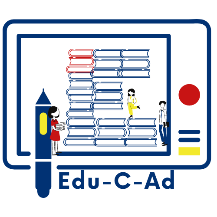  “Noi instrumente pentru strategia națională privind educația continua a adulților din România - Edu-C-Ad-cod 136584”, SIPOCA 867VALOAREA ESTIMATA PENTRU ACHIZITIA DE ECHIPAMENTE ITVALOAREA ESTIMATA PENTRU ACHIZITIA DE ECHIPAMENTE ITVALOAREA ESTIMATA PENTRU ACHIZITIA DE ECHIPAMENTE ITVALOAREA ESTIMATA PENTRU ACHIZITIA DE ECHIPAMENTE ITVALOAREA ESTIMATA PENTRU ACHIZITIA DE ECHIPAMENTE ITVALOAREA ESTIMATA PENTRU ACHIZITIA DE ECHIPAMENTE ITVALOAREA ESTIMATA PENTRU ACHIZITIA DE ECHIPAMENTE ITNr crt.Obiectul contractuluiCod CPVcantitateValoarea estimata (Lei, fără TVA)Valoarea estimata (Lei, fără TVA)Valoarea estimata (Lei, fără TVA)Nr crt.Obiectul contractuluiCod CPVcantitateTip procedura Pret unitar estimat  LEI, fără TVATotal      estimat  LEI, fără TVA1 Achizitie echipamente IT - (1 pachet este format din: 1 computer portabil, 1 software de operare, 1 software editare documente,) - 4 pachete30213100-6- computere portabile;48920000-3 software de birotica;4 pacheteAchiziție directă5.042,0220.168,08TOTAL GENERAL LEI, fără TVATOTAL GENERAL LEI, fără TVATOTAL GENERAL LEI, fără TVATOTAL GENERAL LEI, fără TVATOTAL GENERAL LEI, fără TVATOTAL GENERAL LEI, fără TVA20.168,081 pachet format din: 1 laptop, 1 software de birotica30213100-6 - Computere portabile , 48920000-3 - Pachete software de birotica ,4 pacheteFiecare laptop va fi echipat cu urmatoarele:1. Software de birotica  - Pachete Office Academic pentru desktop MICROSOFT OFFICE PROFESSIONAL 2019 PRO PLUS , in contract Open License Academic , perpetua, academica, versiune pentru PC sau echivalent.     2. Licenta electronica Microsoft Windows 10 PRO OEM, toate limbile ;Fiecare laptop va fi echipat cu urmatoarele:1. Software de birotica  - Pachete Office Academic pentru desktop MICROSOFT OFFICE PROFESSIONAL 2019 PRO PLUS , in contract Open License Academic , perpetua, academica, versiune pentru PC sau echivalent.     2. Licenta electronica Microsoft Windows 10 PRO OEM, toate limbile ;Fiecare laptop va fi echipat cu urmatoarele:1. Software de birotica  - Pachete Office Academic pentru desktop MICROSOFT OFFICE PROFESSIONAL 2019 PRO PLUS , in contract Open License Academic , perpetua, academica, versiune pentru PC sau echivalent.     2. Licenta electronica Microsoft Windows 10 PRO OEM, toate limbile ;